1.	На основу члана 20. став 1. тачка 3. а у вези члана 32. Закона о локалној самоуправи ("Службени гласник РС", бр. 129/07, 83/14-др.закон и 101/16), члана 43. Закона о буџетском систему ("Службени гласник РС" ,бр. 54/09, 73/10, 101/10, 101/11, 93/12, 62/13, 63/13, 108/2013, 142/2014, 68/2015, 103/15 и 99/16) и члана 20. Статута општине Петровац на Млави ("Службени гласник општине Петровац на Млави", бр. 5/17-пречишћен текст), 	Скупштина општине Петровац на Млави, на седници одржаној 21.06.2017. године, донела јеОДЛУКУО ИЗМЕНИ И ДОПУНИ ОДЛУКЕ О БУЏЕТУОПШТИНЕ ПЕТРОВАЦ НА МЛАВИ ЗА 2017. ГОДИНУЧлан 1.	У  Одлуци о буџету општине Петровац на Млави за 2017. годину, бр. 020-427/2016-02 од 23.12.2016. године, врше се повећања и смањења укупног прихода и расхода.   Члан 2.РАСХОДИ:	У делу буџета распоред расхода по корисницима и ближим наменама врше се следеће измене повећања расхода:4.01  ПРОГРАМ 0602- Опште јавне услуге управе; Функ.кл.130Позиција 48/0 ПА 0001  Услуге по уговоруизнос од..................................................................  19.070.000,00замењује се износом од .....................................    19.190.000,004.01  ПРОГРАМ 0701- ОРГАНИЗАЦИЈА САОБРЋАЈА И САОБРАЋАЈНА ИНФРАСТРУКТУРА; Функ.кл.451Позиција 85/0 ПР 0701-18 Зграде играђевински објекти-Санација и адаптација локалне путне мреже на територији општине Петровац на Млавиизнос од.................................................................                   0,00замењује се износом од ...................................      34.000.000,00Позиција 85/0 ПР 0701-15  Зграде и грађевински објекти-Рановацизнос од..................................................................                  0,00замењује се износом од .....................................         420.000,004.01  ПРОГРАМ 1102- Комуналне делатности улична расвета; Функ.кл.620Позиција 235/0 ПР 1102-02  Зграде и грађевински објекти - осветљење бициклистичке стазеизнос од..................................................................                  0,00замењује се износом од ....................................       3.300.000,00Смањити позиције које постоје у Одлуци о буџету за 2017.годинуРАСХОДИУ делу буџета распоред расхода по корисницима и ближим наменама врше се следеће измене смањења расхода Глава 4.01  ПРОГРАМ 0701- Организација саобраћаја и саобраћајне инфраструктуре;Функ.кл.451Позиција 85/0 ПР 0701-01  Зграде и грађевински објекти-Ждрелоизнос од..................................................................    2.500.000,00замењује се износом од .....................................                    0,00Позиција 85/0 ПР 0701-02  Зграде и грађевински објекти-Орљевоизнос од.................................................................    2.000.000,00замењује се износом од .....................................                    0,00Позиција 85/0 ПР 0701-03Зграде и грађевински објекти-Табановацизнос од..................................................................    3.000.000,00замењује се износом од .....................................                    0,00Позиција 85/0 ПР 0701-04  Зграде и грађевински објекти-Старчевуизнос од..................................................................    1.500.000,00замењује се износом од .....................................                    0,00Позиција 85/0 ПР 0701-05  Зграде и грађевински објекти-Петровацизнос од..................................................................    6.500.000,00замењује се износом од .....................................                    0,00Позиција 85/0 ПР 0701-06  Зграде и грађевински објекти-Кнежица	износ од..................................................................    3.000.000,00замењује се износом од .....................................                    0,00Позиција 85/0 ПР 0701-07  Зграде и грађевински објекти-Бистрицаизнос од..................................................................    2.000.000,00замењује се износом од .....................................                    0,00Позиција 85/0 ПР 0701-08  Зграде и грађевински објекти-Шетоњеизнос од..................................................................    3.000.000,00замењује се износом од .....................................                    0,00Позиција 85/0 ПР 0701-09Зграде и грађевински објекти-Мелницаизнос од..................................................................       500.000,00замењује се износом од .....................................                    0,00Позиција 85/0 ПР 0701-10Зграде и грађевински објекти-Добрњеизнос од..................................................................       500.000,00замењује се износом од .....................................                    0,00Позиција 85/0 ПР 0701-13Зграде и грађевински објекти-Лопушникизнос од..................................................................    2.000.000,00замењује се износом од .....................................                    0,00Позиција 85/0 ПР 0701-14  Зграде и грађевински објекти-В.Лаолеизнос од..................................................................    1.500.000,00замењује се износом од .....................................                    0,00Позиција 85/0 ПР 0701-17 Зграде и грађевински објекти-Бусуризнос од..................................................................    7.500.000,00замењује се износом од .....................................                    0,00Глава 4.01  ПРОГРАМ 1101- УРБАНИЗАМ И ПРОСТОРНО ПЛАНИРАЊЕ; ПР 1101; Функ.кл.620Позиција 91/0 ПР 1101-03  Израда пројектне документације-шеталиште поред реке Млавеизнос од...................................................................      420.000,00замењује се износом од .......................................                  0,00Позиција 91/0 ПР 1101-04  Израда пројектне документације-шеталиште Ждрело-Мало Лаолеизнос од...................................................................      420.000,00замењује се износом од .......................................                  0,00Глава 4.01  ПРОГРАМ 06502- опште јавне услуге управе; Функ.кл.443Позиција 82/0 ПР 06502-34Зграде и грађевински објекти - домови културе Рашанацизнос од.................................................................     3.000.000,00замењује се износом од ....................................       1.500.000,00Члан 3.	Сагласно овим изменама врше се одговарајуће измене у општем распореду прихода и расхода, по расподелама у основним наменама.Члан 4.              Одлука ступа на снагу даном објављивања у "Службеном гласнику општине Петровац на Млави".СКУПШТИНА ОПШТИНЕ ПЕТРОВАЦ НА МЛАВИ2.На основу члана 76. став 1. Закона о становању и одржавању зграда („Службени гласник Републике Србије“, бр. 104/16), члана 32. став 1. тачка 6. Закона о локалној самоуправи („Службени гласник Републике Србије“, бр. 129/07, 83/14-др. закон и 101/16) и члана 20. Статута  општине Петровац на Млави („Службени гласник општине Петровац на Млави “, бр. 5/17-пречишћен текст), Скупштина општине Петровац на Млави на седници одржаној 21.06.2017. године, донела јеОДЛУКУО ОПШТИМ ПРАВИЛИМА КУЋНОГ РЕДА У СТАМБЕНИМ ИСТАМБЕНО-ПОСЛОВНИМ ЗГРАДАМАЧлан 1.Овом одлуком прописују се општа правила кућног реда у стамбеним и стамбено-пословним зградама (у даљем тексту: зграда) на територији општине Петровац на Млави.Под кућним редом, у смислу става 1. овог члана, подразумевају се правила понашања станара зграде, везана за коришћење станова и других посебних делова зграде ( пословни простор, гаража, гаражно место, гаражни бокс), заједничких делова зграде, инсталација и уређаја који припадају згради, одржавање чистоће, реда и мира у згради.Члан 2.Станарима зграде, у смислу ове одлуке, сматрају се: - власници станова и пословних просторија- закупци станова и пословних просторија - подстанари - чланови  породичног домаћинства лица из алинеје 1.2. и 3.овог члана  - корисник пословне просторије у згради,  - лица запослена у пословним просторијама у згради (у даљем тексту: станари).Члан 3.Заједничке просторије зграде, у смислу ове одлуке, су: тавански и подрумски простор, просторија за сушење веша, просторија за одлагање смећа и разног отпада, остава за смештај опреме за текуће одржавање зграде, заједничка остава и слично.Заједнички делови зграде, у смислу ове одлуке, су:улазни простор, стреха, ходници, кров, димњаци, заједничка тераса, фасада, степениште, светларници, септичке јаме и слично.Заједнички ограђен простор који припада згради, у смислу ове одлуке, је двориште зграде које служи за потребе свих станара и користи се у складу са његовом наменом.Заједничке инсталације, опрема и уређаји зграде, у смислу ове одлуке, су: унутрашње електричне, водоводне и канализационе, гасоводне и топловодне инсталације, лифт, громобрани, апарати за гашење, откривање и јављање пожара, безбедносна расвета, телефонске инсталације и сви комунални прикључци који су намењени заједничком коришћењу и друго.Члан 4.У заједничким просторијама, заједничким деловима зграде и заједнички ограђеном простору који припада згради, забрањено је држати друге ствари, осим оних које су нужне за њихово наменско коришћење.Заједничке просторије зграде, заједнички делови зграде, заједнички ограђен простор који припада згради, заједничке инсталације, опрема и уређаји зграде служе за потребе свих станара и станари су дужни да их користе са пажњом доброг домаћина и да их чувају од оштећења и квара.II ПРАВА И ОБАВЕЗЕ СТАНАРАЧлан 5.О кућном реду у згради старају се станари и органи стамбене заједнице: скупштина и управник.Скупштину стамбене заједнице чине сви власници станова и других посебних делова зграде.У сваком улазу у зграду станари, односно управник, дужни су да на видном месту истакну ову одлуку.Списак станара, који садржи име и презиме станара и чланова његовог домаћинства, број стана и спрат, и списак заједничких просторија са назнаком њихове намене, дужан је да поседује управник. У случају промене станара, односно броја станара, управник је дужан да ажурира списак станара.Власник стана дужан је да управнику пријави промену станара, односно број станара у року од осам дана од дана настале промене. Власник пословне просторије дужан је да управнику пријави промену закупца ако је пословну просторију издао у закуп, у року од осам дана од дана настале промене.Члан 6.Станови морају бити обележени бројевима, а станари су дужни да бројеве уредно одржавају.Станари су дужни да заједничке просторије зграде, заједничке делове зграде, заједнички ограђен простор који припада згради и заједничке инсталације, опрему и уређаје зграде, после употребе доведу у ред, а кључ од заједничке просторије односно заједничког дела зграде, врате лицу које је одредио орган управљања зградом.Члан 7.Станари су дужни да обезбеде да улаз у зграду, приступ заједничким деловима зграде и заједничким просторијама буду слободни ради несметаног пролаза и у њима је забрањено одлагање материјала и понашање које на било који начин нарушава њихову функционалност, хигијену и чистоћу (остављање намештаја, уређаја, смећа, разног отпада, уношење блата и друго).Улазни ходник и степениште зграде, која нема уређај за аутоматско осветљење ноћу, морају бити осветљени, по закључавању улазних врата.Члан 8.Станари су дужни да за време кише, снега и других временских непогода, обезбеде да прозори и улази на заједничким просторијама и заједничким деловима зграде буду затворени.Станари су дужни да са прозора, тераса, балкона и лођа уклањају снег и лед, при чему морају водити рачуна да не оштете фасаду и остале заједничке делове зграде, као и да не угрожавају безбедност осталих станара и пролазника.Станари су дужни да обезбеде чишћење снега и уклањање леда испред зграде.Станари, односно органи управљања зградом, дужни су да у зимском периоду предузму мере заштите од смрзавања и прскања водоводних, канализационих и топловодних инсталација и уређаја у становима, заједничким и пословним просторијама.Станари су дужни да обезбеде прозоре и друге отворе на подруму решетком или густом жичаном мрежом.Члан 9.Станари су дужни да огревни материјал држе у подруму, а у зградама без подрума, на местима која одреде станари, односно орган управљања зградом.Није дозвољена припрема и цепање огревног материјала у становима и на другим местима која за то нису одређена.Члан 10.Није дозвољено са прозора, тераса, балкона и лођа трешење тепиха, постељине и других ствари, као и бацање смећа и отпада свих врста.Није дозвољено бацање отпадака и других предмета у лавабое, каде и друге санитарне уређаје који су повезани на канализациону инсталацију, а који би могли загушити или оштетити инсталације.Члан 11.На прозорима, терасама, балконима и лођама забрањено је држање ствари, односно предмета који би услед пада могли повредити, оштетити или упрљати пролазнике и возила.Цвеће у саксијама може се држати на прозорима, терасама, балконима и лођама или на ивици истих само у одређеним сигурносним посудама, а заливање цвећа мора се обављати тако да вода не кваси фасаду зграде, балконе, терасе или пролазнике и возила.Члан 12.Станари су дужни да улазну капију или улазна врата држе откључана, осим ако зграда има интерфон.Станари су дужни да улазну капију или улазна врата закључавају у времену од 23,00 до 4,00 сата наредног дана лети, и од 22,00 до 5,00 сати наредног дана зими, ако зграда нема спољне сигналне уређаје за позивање станара.Станари који даљинским управљачем отварају улазну капију ради уласка или изласка возила из гараже или дворишта, дужни су да провере да ли је капија закључана после уласка или изласка возила из гараже или дворишта.Члан 13.У сваком улазу у зграду, правно лице или предузетник коме је поверено одржавање зграде, дужно је да на видном месту истакне упутство о начину пријаве квара на инсталацијама, уређајима и опреми зграде.Орган управљања зградом дужан је да на видном месту истакне обавештење о томе коме се станари могу обратити у случају квара лифта, инсталација, уређаја или опреме зграде и код кога се налазе кључеви од просторија у којима су постављене инсталације, уређаји и опрема зграде.Станари су дужни да оштећења и кварове одмах пријаве субјектима из става 1. овог члана, односно управнику или станару одређеном за пријем и прослеђивање оваквих обавештења.Члан 14.Упутство за употребу лифта мора бити видно истакнуто.У случају квара на лифту, исти се мора одмах искључити из употребе. На вратима лифта се мора истаћи јасно и читљиво упозорење да је у квару. О насталом квару се мора обавестити правно лице или предузетник коме је поверено одржавање лифта, о чему се стара орган управљања зградом.Орган управљања зградом дужан је да се стара о редовној контроли исправности лифта, противпожарних уређаја и уређаја за узбуну у згради,као и о редовном одржавању и чишћењу димњака. Члан 15.Заједнички ограђен простор, станари зграде или више суседних зграда, могу уредити у складу са важећим урбанистичким планом у сарадњи са надлежним органом за послове урбанистичког и просторног планирања, односно у сарадњи са организацијом којој су поверени послови уређивања и коришћења грађевинског земљишта.Члан 16.У становима, заједничким и пословним просторијама у згради није дозвољено постављати или демонтирати инсталације, опрему и уређаје зграде, без сагласности предузећа коме је поверено одржавање ових инсталација, или вршити друге преправке без одобрења власника стана или пословног простора, односно носиоца права располагања на стану или пословном простору.Одобрење из става 1. овог члана, подразумева прибављање и других одобрења надлежних органа, када су у питању радови за које је, у складу са законом, обавезно прибављање таквог одобрења.Члан 17.Лице које изводи грађевинске, грађевинско-занатске и инсталатерске радове у згради или на згради, дужно је да претходно о томе обавести орган управљања зградом, односно станаре, и пријави дан почетка, врсту и трајање радова, и да по обављеном послу просторије у згради које су биле предмет радова или на било који начин везане за извођење радова, остави у исправном стању.Обавезу обавештавања из става 1. овог члана, има и станар када изводи радове у стану или пословним просторијама, као и обавезу да прикаже одобрење из члана 16. ове одлуке, органу управљања зградом.Радови из става 1. и 2. овог члана, осим у случајевима хаварије и потребе за хитним интервенцијама, не могу се изводити у време одређено као време одмора.Члан 18.Станари су дужни користити стан на начин којим се не омета мирно становање и коришћење стамбеног простора осталих станара.Забрањено је виком, буком,трчањем,скакањем, лупом, гласном музиком и сличним поступцима реметити мир у згради, као и у дворишту зграде.Коришћење разних машина и уређаја, музичких апарата, радио и телевизијских пријемника, као и свирање и певање у стану, односно згради, дозвољено је само до собне јачине звука ( осим ако је у питању празник, слава и друга врста прославе о чему станар мора најмање 1 (један)дан раније обавестити станаре писаним обавештењем на огласној табли).Радним данима у времену од 15,00 до 17,00 сати и од 22,00 до 7,00 сати наредног дана, а у данима викенда (субота и недеља) и празника у времену од 15,00 до 18,00 сати и од 22,00 до 8,00 сати наредног дана, станари се морају понашати на начин који обезбеђује потпуни мир и тишину у згради (време одмора).Орган управљања зградом може самостално да одреди и други временски период као време одмора и та одлука мора бити истакнута на огласној табли зграде заједно са овом одлуком.Члан 19.Није дозвољено бацати или остављати отпатке и другу нечистоћу по степеништу или другим заједничким просторијама, лифту, инсталацијама, опреми и уређајима у згради и у дворишту.Није дозвољено прљати или на било који начин оштећивати зидове, врата, прозоре, инсталацију, опрему и уређаје и све друге делове зграде.Није дозвољено уништавати и оштећивати ограде, зеленило и све друге елементе уређења површине око зграде.Члан 20.Станари, односно орган управљања зградом морају омогућити дезинфекцију, дезинсекцију и дератизацију заједничких просторија у згради по налогу овлашћене установе и надлежне инспекције.Члан 21.Јединица локалне самоуправе ће посебном одлуком одредити услове под којима се могу обављати одређене привредне делатности у стамбеној згради, односно стамбено-пословној згради, како се власницима станова не би реметио мир у коришћењу станова.Члан 22.Правилима власника може се прописати и кућни ред зграде, који не може бити у супротности са овом одлуком.III НАДЗОРЧлан 23.Надзор над спровођењем одредаба ове одлуке врше надлежни органи за инспекцијске послове општине Петровац на Млави.Управник стамбене заједнице је дужан да пружи помоћ службеном лицу из става 1. овог члана, тако што указује на појединачне пропусте станара и даје податке о станарима који се не придржавају кућног реда у згради.IV КАЗНЕНЕ ОДРЕДБЕЧлан 24.Новчаном казном у фиксном износу од 5.000 динара казниће се за прекршај станари као физичка лица, ако:1. не поступају у складу са чланом 5. став 5.и 6. ове одлуке,2. не поступају у складу са чланом 6. став 1. ове одлуке,3. не поступају у складу са чланом 8. став 4. и 5. ове одлуке,4. не поступају у складу са чланом 16. ове одлуке,5. не поступају у складу са чланом 17. став 2. ове одлуке,6. не поступају у складу са чланом 18. став 1. и 2. ове одлуке, 7. не поступају у складу са чланом 20. ове одлукеЗа прекршај из става 1. овог члана, казниће се предузетник новчаном казном у фиксном износу од 15.000 динара, односно правно лице новчаном казном у фиксном износу од 30.000 динара и одговорно лице у правном лицу новчаном казном у фиксном износу од 5.000 динара.Члан 25.Новчаном казном у фиксном износу од 20.000 динара, казниће се за прекршај зграда као правно лице, ако орган управљања зградом:1. не истакне у сваком улазу на видном месту ову одлуку (члан 5. став 4),2. не предузме у зимском периоду мере заштите од смрзавања и прскања водоводних, канализационих и топловодних инсталација и уређаја у становима, заједничким и пословним просторијама (члан 8. став 4),3. не истакне на видном месту обавештење о томе коме се станари могу обратити у случају квара лифта, инсталација, уређаја или опреме зграде, и код кога се налазе кључеви од просторија у којима су постављене инсталације, уређаји и опрема зграде из члана 3. став 4. ове одлуке (члан 13. став 2),4. не стара се о искључењу лифта из употребе у случају квара, не истакне на вратима лифта упозорење да је у квару и о насталом квару не обавести правно лице или предузетника коме је поверено одржавање лифта (члан 14. став 2), и5. не стара се о редовној контроли исправности лифта, противпожарних уређаја и уређаја за узбуну у згради (чала 14. став 3).Члан 26.Новчаном казном у фиксном износу од 30.000 динара, казниће се за прекршај правно лице коме је поверено одржавање зграде, ако не истакне на видном месту у сваком улазу у зграду, упутство о начину пријаве квара на инсталацијама, уређајима и опреми зграде (члан 13. став 1).За прекршај из става 1. овог члана, казниће се одговорно лице у правном лицу новчаном казном у фиксном износу од 10.000 динара.За прекршај из става 1. овог члана, казниће се предузетник коме је поверено одржавање зграде новчаном казном у фиксном износу од 20.000 динара.Члан 27.Новчаном казном у фиксном износу од 5.000 динара, казниће се физичко лице ако не поступи у складу са чланом 17. став 1. ове одлукеЗа прекршај из става 1. овог члана, казниће се предузетник новчаном казном у фиксном износу од 10.000 динара.За прекршај из става 1. овог члана, казниће се правно лице новчаном казном у фиксном износу од 20.000 динара и одговорно лице у правном лицу новчаном казном од 5.000 динара.Члан 28.Новчаном казном на лицу места у фиксном износу од 5.000 динара казниће се за прекршај станар као физичко лице, ако:1. у заједничким просторијама, заједничким деловима зграде и заједнички ограђеном простору који припада згради, држе друге ствари, осим оних које су нужне за њихово наменско коришћење (члан 4. став 1),2. не поступају у складу са чланом 6. став 2. ове одлуке,3. не поступају у складу са чланом 7. ове одлуке,4. не поступају у складу са чланом 8. став 1, 2. и 3. ове одлуке,5. не поступају у складу са чланом 9. ове одлуке,6. не поступају у складу са чланом 10. ове одлуке,7. не поступају у складу са чланом 11. ове одлуке,8. не поступају у складу са чланом 12. ове одлуке,9. не поступају у складу са чланом 19. ове одлуке.Новчаном казном у фиксном износу од 5.000 динара казниће се за прекршај из става 1. овог члана правно лице и предузетник, као станари.Новчаном казном на лицу места у фиксном износу од 5.000 динара казниће се за прекршај из става 1. овог члана одговорно лице у правном лицу.V ПРЕЛАЗНЕ И ЗАВРШНЕ ОДРЕДБЕЧлан 29.Ова одлука ступа на снагу осмог дана од дана објављивања у ''Службеном гласнику општине Петровац на Млави''.СКУПШТИНА ОПШТИНЕ ПЕТРОВАЦ НА МЛАВИ3.	На основу члана 65. Закона о јавним предузећима ("Служебени гласник РС", бр. 15/16), члана 32. Закона о локалној самоуправи ("Службени гласник РС", бр. 129/07, 83/14-др.закон и 101/16) и члана 20. Статута општине Петровац на Млави (''Службени гласник општине Петровац на Млави'', бр. 5/17-пречишћен текст), 	Скупштина општине Петровац на Млави, на седници одржаној 21.06.2017. године, донела јеР Е Ш Е Њ EI	Усваја се информација о Извештају овлашћеног ревизора на финансијски извештај ЈКП "Паркинг сервис" Петровац на Млави за 2016. годину.II	Решење доставити: ЈКП "Паркинг сервис" Петровац на Млави, Надзорном одбору ЈКП "Паркинг сервис" и архиви Скупштине општине Петровац на Млави.СКУПШТИНА ОПШТИНЕ ПЕТРОВАЦ НА МЛАВИ4.	На основу чл. 58. Закона о јавним предузећима ("Службени гласник Републике Србије", бр. 15/16), члана 32. Закона о локалној самоуправи ("Службени гласник РС", бр. 129/07, 83/14-др.закон и 101/16) и члана 20. Статута општине Петровац на Млави (''Службени гласник општине Петровац на Млави'', бр. 5/17-пречишћен текст), 	Скупштина општине Петровац на Млави, на седници одржаној 21.06.2017. године, донела јеР Е Ш Е Њ EI	Даје се сагласност на Одлуку Надзорног одбора ЈКП "Паркинг сервис" Петровац на Млави о расподели добити по финансијском извештају за 2016. годину, која је усвојенa на седници одржаној 14.06.2017. године под бројем 428.II	Решење доставити: ЈКП "Паркинг сервис" Петровац на Млави, Надзорном одбору ЈКП "Паркинг сервис" и архиви Скупштине општине Петровац на Млави.СКУПШТИНА ОПШТИНЕ ПЕТРОВАЦ НА МЛАВИС А Д Р Ж А ЈБ е л е ш к е :____________________________________________________________________________________________________________________________________________________________________________________________________________________________________________________________________________________________________________________________________________________________________________________________________________________________________________________________________________________________________________________________________________________________________________________________________________________________________________________________________________________________________________________________________________________________________________________________________________________________________________________________________________________________________________________________________________________________________________________________________________________________________________________________________________________________________________________________________________________________________________________________________________________________________________________________________________________________________________________________________________________________________________________________________________________________________________________________________________________________________________________________________________________________________________________________________________________________________________________________________________________________________________________________________________________________________________________________________________________________________________________________________________________________________________________________________________________________________________________________________________________________________________________________________________________________________________________________________________________________________________________________________________________________________________________________________________________________________________________________________________________________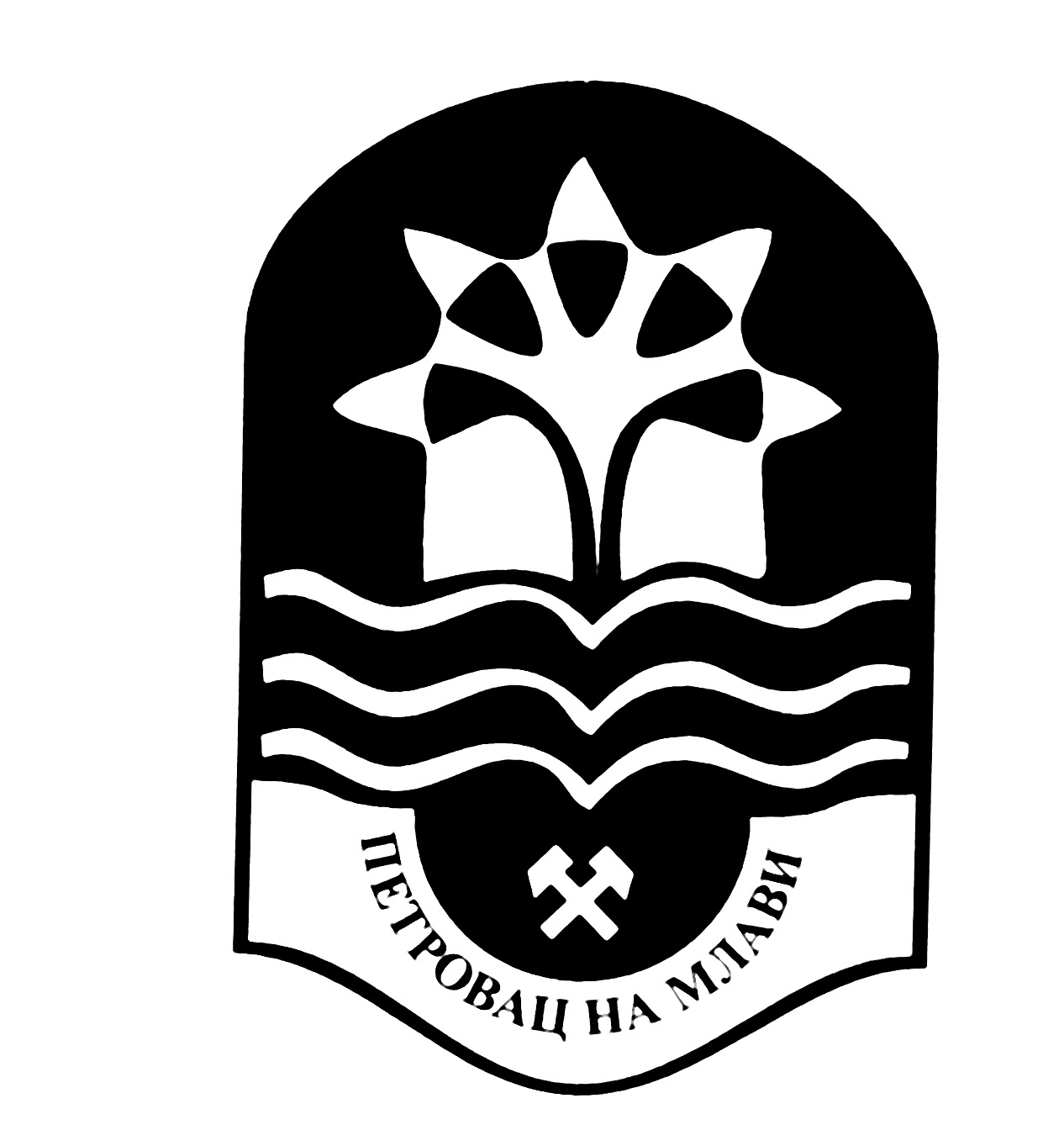 _________________________________________________________________________________ОСНИВАЧ:СКУПШТИНА ОПШТИНЕ ПЕТРОВАЦ НА МЛАВИ, Одлука бр. 020-93/2006-02 од 05.06.2006. године и Одлука бр. 020-100/2008-02 од 18.07.2008. годинеИЗДАВАЧ:ОПШТИНСКА УПРАВА ОПШТИНЕ ПЕТРОВАЦ НА МЛАВИГлавни и одговорни уредник:дипл. правник Милица Марковић, секретар Скупштине општине Петровац на Млавителефон: 012 / 331 - 280 , факс: 012 / 331 - 283Стручна обрада материјала:Служба за скупштинске послове _________________________________________________________________________________Штампа: "Хипотрејд" Петровац, 012 / 327 - 645Број: 020-157/2017-02Датум:21.06.2017. годинеПЕТРОВАЦ НА МЛАВИПРЕДСЕДНИКСКУПШТИНЕ ОПШТИНЕМиланче Аћимовић, с.р.Број: 020-158/2017-02Датум:21.06.2017. годинеПЕТРОВАЦ НА МЛАВИПРЕДСЕДНИКСКУПШТИНЕ ОПШТИНЕМиланче Аћимовић, с.р.Број: 020-159/2017-02Датум:21.06.2017. годинеПЕТРОВАЦ НА МЛАВИПРЕДСЕДНИКСКУПШТИНЕ ОПШТИНЕМиланче Аћимовић, с.р.Број: 020-160/2017-02Датум:21.06.2017. годинеПЕТРОВАЦ НА МЛАВИПРЕДСЕДНИКСКУПШТИНЕ ОПШТИНЕМиланче Аћимовић, с.р.1.ОДЛУКA О ИЗМЕНИ И ДОПУНИ ОДЛУКЕ О БУЏЕТУ ОПШТИНЕ ПЕТРОВАЦ НА МЛАВИ ЗА 2017. ГОДИНУ, бр. 020-157/2017-02;страна 012.ОДЛУКA О ОПШТИМ ПРАВИЛИМА КУЋНОГ РЕДА У СТАМБЕНИМ И СТАМБЕНО-ПОСЛОВНИМ ЗГРАДАМА, бр. 020-158/2017-02;страна 023.РЕШЕЊE О УСВАЈАЊУ ИНФОРМАЦИЈЕ О ИЗВЕШТАЈУ ОВЛАШЋЕНОГ РЕВИЗОРА НА ФИНАНСИЈСКИ ИЗВЕШТАЈ ЗА 2016. ГОДИНУ ЈКП "ПАРКИНГ СЕРВИС" ПЕТРОВАЦ НА МЛАВИ, бр. 020-159/2017-02;страна 054.РЕШЕЊE О ДАВАЊУ САГЛАСНОСТИ НА ОДЛУКУНАДЗОРНОГ ОДБОРА ЈКП "ПАРКИНГ СЕРВИС" ПЕТРОВАЦ НА МЛАВИ О РАСПОДЕЛИ ДОБИТИ ПО ФИНАНСИЈСКОМ ИЗВЕШТАЈУ ЗА 2016. ГОДИНУ, бр. 020-160/2017-02.страна 05